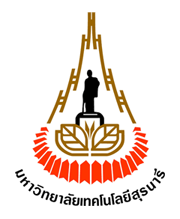 สำนักวิชาวิทยาศาสตร์ มหาวิทยาลัยเทคโนโลยีสุรนารีเอกสารยืนยันสิทธิ์ได้รับทุนโครงการส่งเสริมการผลิตครูที่มีความสามารถพิเศษทางวิทยาศาสตร์และคณิตศาสตร์ (ทุนโครงการ สควค.) ระยะที่ 4 ระดับปริญญาตรี - โท ประจำปีการศึกษา 2566ศูนย์มหาวิทยาลัยเทคโนโลยีสุรนารีข้าพเจ้า   					   นักเรียนจากโรงเรียน 					 เลขประจำตัวประชาชน 					   ขอยืนยันสิทธิ์รับทุน และจะดำเนินการยืนยันสิทธิ์ผ่านระบบเคลียริ่งเฮาส์ ที่ www.mytcas.com ระหว่างวันที่ 7 – 8 กุมภาพันธ์ 2566 โดยจะทำการชำระเงินค่ายืนยันสิทธิ์เข้าศึกษาตามขั้นตอนและวิธีการที่มหาวิทยาลัยกำหนด ระหว่างวันที่ 13 – 17 กุมภาพันธ์ 2566ลงชื่อ 							(				       			)